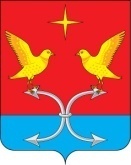 АДМИНИСТРАЦИЯ СПЕШНЕВСКОГО  СЕЛЬСКОГО ПОСЕЛЕНИЯ
КОРСАКОВСКОГО РАЙОНА ОРЛОВСКОЙ ОБЛАСТИПОСТАНОВЛЕНИЕ19.05.2023г.                                         № 9                                                                 д.Голянка                                                      О признании утратившим силу Постановления администрации Спешневского сельского поселения № 44 от 19.09.2022г.  «О порядке проведения антикоррупционной экспертизы муниципальных нормативных правовых актов и проектов муниципальных нормативных правовых актов администрации Спешневского сельского поселения» Согласно протеста Новосильской межрайонной прокуратуры № 14-2023 от 28.04.2023г., а также в соответствии со статьей 3 Федерального закона от 17.07.2009 № 172-ФЗ «Об антикоррупционной экспертизе нормативных правовых актов  и проектов нормативных правовых актов», в целях приведения нормативного правового акта в соответствие с действующим законодательством, администрация Спешневского сельского поселения Корсаковского района Орловской области, п о с т а н о в л я е т:Признать утратившим силу постановление администрации Спешневского сельского поселения № 44 от 19.09.2022г.  «О порядке проведения антикоррупционной экспертизы муниципальных нормативных правовых актов и проектов муниципальных нормативных правовых актов администрации Спешневского сельского поселения».Разместить настоящее постановление на официальном сайте администрации Корсаковского района и обнародовать на информационном стенде администрации Спешневского сельского поселения.Настоящее постановление вступает в силу со дня его подписания.Глава сельского поселения                                                            С.В. Лемягов 